ПРОЕКТ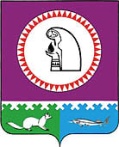 О внесении изменений в постановление администрации Октябрьского района от 09.12.2015 № 2933             Руководствуясь Федеральными законами от 29.12.2017 № 479-ФЗ «О внесении изменений в Федеральный закон «Об организации предоставления государственных                               и муниципальных услуг» в части закрепления возможности предоставления                                       в многофункциональных центрах предоставления государственных и муниципальных услуг нескольких государственных (муниципальных) услуг посредством подачи заявителем единого заявления»,   от   19.07.2018   № 204-ФЗ   «О   внесении   изменений   в   Федеральный   закон   «Об организации предоставления государственных и муниципальных услуг» в части установления дополнительных гарантий граждан при получении государственных                              и муниципальных услуг»:             1. Внести в постановление администрации Октябрьского района от 09.12.2015 № 2933 «Об утверждении административного регламента предоставления муниципальной услуги «Утверждение схемы расположения земельного участка или земельных участков                                     на кадастровом плане территории»» следующие изменения:    1.1. Преамбулу постановления изложить в следующей редакции:             «В соответствии с Земельным кодексом Российской Федерации, Федеральным законом от 27.07.2010 № 210-ФЗ «Об организации предоставления государственных и муниципальных услуг»,   постановлением   администрации   Октябрьского   района   от   12.12.2017   №  3085   «Об утверждении перечня муниципальных услуг, оказываемых структурными подразделениями администрации Октябрьского района, их подведомственными учреждениями»:».  1.2. В пункте 3 постановления слова «заместителя главы администрации Октябрьского района по вопросам муниципальной собственности, недропользования Хомицкого В.М.» заменить словами «заместителя главы Октябрьского района по вопросам муниципальной собственности, недропользования, председателя Комитета по управлению муниципальной собственностью администрации Октябрьского района Хомицкого В.М.».     1.3. Приложение к постановлению изложить в новой редакции согласно приложению.     2. Часть 4 подпункта 2.2.2 пункта 2.2, подпункт 10 пункта 5.3, пункты 5.14.1, 5.14.2 приложения   вступают   в   силу   с   момента   вступления   в   силу   Федерального   закона                     от 19.07.2018 № 204-ФЗ «О внесении изменений в Федеральный закон «Об организации предоставления государственных и муниципальных услуг» в части установления дополнительных гарантий граждан при получении государственных и муниципальных услуг».     3. Опубликовать постановление в официальном сетевом издании «октвести.ру».  4. Контроль за выполнением постановления возложить на заместителя главы Октябрьского района по вопросам муниципальной собственности, недропользования, председателя Комитета по управлению муниципальной собственностью администрации Октябрьского района Хомицкого В.М.Исполняющий обязанности главы Октябрьского района					                                     Н.В. ХромовПриложениек постановлению администрации Октябрьского районаот «____» _______________2018 № _____«Приложениек постановлению администрации Октябрьского районаот «09» декабря 2015 года № 2933Административный регламентпредоставления муниципальной услуги «Утверждение схемы расположения земельного участка или земельных участков на кадастровом плане территории»I. Общие положения.            1.1. Предмет регулирования административного регламента.	Административный регламент предоставления муниципальной услуги «Утверждение схемы расположения земельного участка или земельных участков на кадастровом плане территории» (далее – административный регламент, муниципальная услуга) разработан в целях повышения качества предоставления муниципальной услуги, определяет сроки и последовательность административных процедур и административных действий администрации Октябрьского района в лице Комитета по управлению муниципальной собственностью администрации Октябрьского района (далее – Комитет, уполномоченный орган), его должностных лиц, порядок взаимодействия с заявителями, органами власти и организациями при предоставлении муниципальной услуги формы контроля за исполнением административного регламента, порядок обжалования решений и действий (бездействия) органа, предоставляющего муниципальную услугу, и его должностных лиц.           1.2. Круг заявителей.           Заявителями на предоставление муниципальной услуги являются физические лица, юридические лица (далее – заявители).            От имени заявителя могут выступать иные лица, имеющие право в соответствии с законодательством Российской Федерации либо в силу наделения их заявителями в порядке, установленном законодательством Российской Федерации, полномочиями выступать от их имени.            1.3. Требования к порядку информирования о правилах предоставления муниципальной услуги.1.3.1. Информация о месте нахождения, справочных телефонах, графике работы, адресах электронной почты, официальных сайтов органа местного самоуправления, предоставляющего муниципальную услугу, организаций, многофункциональных центров предоставления государственных и муниципальных услуг Октябрьского района, участвующих в предоставлении муниципальной услуги:  место нахождения администрации Октябрьского района: 628100, Российская Федерация, Тюменская область, Ханты-Мансийский автономный округ – Югра, Октябрьский район, пгт. Октябрьское, ул. Калинина, д. 39;  телефон/факс приемной: (34678) 28-000;  график работы: понедельник, среда-пятница: с 09-00 до 17-00; вторник: с 09-00 до 18-00; обеденный перерыв: с 13-00 до 14-00; суббота, воскресенье – выходные дни;  адрес электронной почты: adm@oktregion.ru  адрес официального веб-сайта Октябрьского района: www.oktregion.ru  место нахождения Комитета: 628100, Россия, Тюменская область, Ханты-Мансийский автономный округ – Югра, пгт. Октябрьское, ул. Ленина, 42, кабинет № 48;         телефон/факс приемной: 8(34678)21375;         телефоны для справок: 8(34678)21429, 21487, 20998, 21375;график работы: понедельник – четверг: с 09:00 до 18:15, пятница: с 09:00 до 17:00; обеденный перерыв: с 13-00 до 14-00; суббота, воскресенье – выходные дни;адрес электронной почты: Kums@oktregion.ru.1.3.2. Информация о месте нахождения, справочных телефонах, графике работы, адресах электронной почты, официального сайта Муниципального автономного учреждения «Многофункциональный центр предоставления государственных и муниципальных услуг Октябрьского района» (далее – МФЦ), территориально обособленных структурных подразделений МФЦ приведена в приложении № 1 к административному регламенту. 1.3.3. Информация о местах нахождения, справочных телефонах, графиках работы, адресах электронной почты и официальных сайтов органов власти и организаций, обращение в которые необходимо для предоставления муниципальной услуги приведена в приложении № 2 к административному регламенту.1.3.4. Информация, указанная в подпунктах 1.3.1-1.3.3 пункта 1.3 административного регламента, размещается на информационных стендах в месте предоставления муниципальной услуги и в информационно-телекоммуникационной сети «Интернет»:на официальном веб-сайте Октябрьского района www.oktregion.ru (далее – официальный сайт);в региональной информационной системе Ханты-Мансийского автономного округа – Югры «Портал государственных и муниципальных услуг (функций) Ханты-Мансийского автономного округа – Югры» 86.gosuslugi.ru  (далее – региональный портал);в федеральной государственной информационной системе «Единый портал государственных и муниципальных услуг (функций)» www.gosuslugi.ru  (далее – Единый портал) по прямой ссылке https://www.gosuslugi.ru/215582/1/info.1.3.5. Информирование заявителей по вопросам предоставления муниципальной услуги, и услуг, необходимых и обязательных для предоставления муниципальной услуги, в том числе о ходе предоставления муниципальной услуги, осуществляется в следующих формах:устной (при личном общении заявителя и/или по телефону);письменной (при письменном обращении заявителя по почте, электронной почте, факсу);в форме информационных (мультимедийных) материалов в информационно-телекоммуникационной сети «Интернет» на официальном сайте, Едином и региональном порталах.Информация о муниципальной услуге также размещается в форме информационных (текстовых) материалов на информационном стенде в месте предоставления муниципальной услуги.1.3.6. В случае устного обращения (лично или по телефону) заявителя (его представителя) специалисты уполномоченного органа, ответственные за предоставление муниципальной услуги, осуществляют устное информирование (соответственно лично или по телефону) обратившегося за информацией заявителя.Устное информирование осуществляется в соответствии с графиком работы уполномоченного органа, указанным в подпункте 1.3.1 пункта 1.3 административного регламента, продолжительностью не более 15 минут.Ответ на телефонный звонок начинается с информации о наименовании органа, в который обратился заявитель, фамилии, имени, отчестве (последнее – при наличии) и должности специалиста, принявшего телефонный звонок.При общении с заявителями (по телефону или лично) специалист, ответственный за предоставление муниципальной услуги, должен корректно и внимательно относиться к гражданам, не унижая их чести и достоинства. Устное информирование о порядке предоставления муниципальной услуги должно проводиться с использованием официально-делового стиля речи.При невозможности специалиста, принявшего звонок, самостоятельно ответить на поставленный вопрос, телефонный звонок должен быть переадресован (переведен) на другое должностное лицо или же обратившемуся лицу должен быть сообщен телефонный номер, по которому можно получить необходимую информацию. Если для подготовки ответа требуется продолжительное время, специалист, осуществляющий устное информирование, может предложить заявителю направить в уполномоченный орган письменное обращение о предоставлении ему письменного ответа либо назначить другое удобное для заявителя время для устного информирования.Для получения информации по вопросам предоставления муниципальной услуги, сведений о ходе ее предоставления в письменной форме, заявителю необходимо обратиться в Комитет.1.3.7. Письменное информирование осуществляется при получении письменного обращения заявителя, направленного в уполномоченный орган.Ответ на обращение должен содержать фамилию, инициалы и номер телефона исполнителя и направлен по почтовому адресу, адресу электронной почты либо по номеру факса, указанному в обращении.В случае, если в обращении о предоставлении письменной информации не указаны фамилия заявителя или почтовый адрес, по которому должен быть направлен ответ, ответ на обращение не дается.Ответ на обращение заявителя предоставляется в простой, четкой и понятной форме. Максимальный срок подготовки ответа на письменное обращение заявителя – 20 календарных дней со дня его регистрации в уполномоченном органе, информирование о ходе предоставления муниципальной услуги осуществляется в течение 2 рабочих дней с даты регистрации обращения.1.3.8. Для получения информации по вопросам предоставления муниципальной услуги, и услуг, необходимых и обязательных для предоставления муниципальной услуги, посредством Единого или регионального порталов, заявителям необходимо использовать адреса в информационно-телекоммуникационной сети «Интернет», указанные в подпункте 1.3.4 пункта 1.3 административного регламента.  На Едином портале размещается следующая информация о предоставлении муниципальной услуги:1) исчерпывающий перечень документов, необходимых для предоставления муниципальной услуги;2) категории получателей;3) сроки предоставления муниципальной услуги;4) результат предоставления муниципальной услуги;5) стоимость и порядок оплаты за предоставление муниципальной услуги;6) основания для оказания услуги, основания для отказа в предоставлении муниципальной услуги;7) о праве заявителя на досудебное (внесудебное) обжалование действий (бездействия) и решений, принятых (осуществляемых) в ходе предоставления муниципальной услуги;8) формы заявлений (уведомлений, сообщений), используемые при предоставлении муниципальной услуги.1.3.9. На информационных стендах в местах предоставления муниципальной услуги и в информационно-телекоммуникационной сети Интернет размещается следующая информация:извлечения из законодательных и иных нормативных правовых актов Российской Федерации, Ханты-Мансийского автономного округа – Югры, муниципальных правовых актов Октябрьского района, содержащих нормы, регулирующие деятельность по предоставлению муниципальной услуги;текст настоящего административного регламента с приложениями (извлечения – на информационном стенде; полная версия размещается в информационно-телекоммуникационной сети «Интернет», либо полный текст административного регламента можно получить, обратившись к специалистам уполномоченного органа;блок-схема предоставления муниципальной услуги;перечень документов, необходимых для предоставления муниципальной услуги;формы и образцы оформления документов, необходимых для предоставления муниципальной услуги, и требования к ним;режим приема заявителей;информация о сроках предоставления муниципальной услуги в целом и максимальных сроках выполнения отдельных административных процедур;основания для отказа в предоставлении муниципальной услуги;порядок обжалования решений, действий или бездействия должностных лиц администрации Октябрьского района, предоставляющих муниципальную услугу.1.3.10. Информация на Едином портале о предоставлении муниципальной услуги на основании сведений, содержащихся в федеральной государственной информационной системе «Федеральный реестр государственных и муниципальных услуг (функций)», предоставляется заявителю бесплатно.Доступ к информации о сроках и порядке предоставления услуги осуществляется без выполнения заявителем каких-либо требований, в том числе без использования программного обеспечения, установка которого на технические средства заявителя требует заключения лицензионного или иного соглашения с правообладателем программного обеспечения, предусматривающего взимание платы, регистрацию или авторизацию заявителя или предоставление им персональных данных.1.3.11. Информирование заявителя о порядке предоставления муниципальной услуги в МФЦ, а также по иным вопросам, связанным с предоставлением муниципальной услуги, осуществляется МФЦ в соответствии с заключенным соглашением о взаимодействии между МФЦ и администрацией Октябрьского района, регламентом работы МФЦ с учетом требований, установленных настоящим административным регламентом.1.3.12. В случае внесения изменений в порядок предоставления муниципальной услуги специалист, ответственный за предоставление муниципальной услуги, в срок, не превышающий 5 рабочих дней со дня вступления в силу таких изменений, обеспечивает размещение актуальной информации на официальном веб-сайте Октябрьского района в тематическом разделе «Муниципальные услуги», а также информационном стенде, находящемся в месте предоставления муниципальной услуги. II. Стандарт предоставления муниципальной услуги.2.1. Наименование муниципальной услуги – «Утверждение схемы расположения земельного участка или земельных участков на кадастровом плане территории». 2.2. Наименование органа местного самоуправления, предоставляющего муниципальную услугу, его структурных подразделений, участвующих в предоставлении муниципальной услуги.	2.2.1. Органом, предоставляющим муниципальную услугу, является администрация Октябрьского района.   Непосредственное предоставление муниципальной услуги осуществляет Комитет по управлению муниципальной собственностью администрации Октябрьского района.	За предоставлением муниципальной услуги заявитель может обратиться в МФЦ. 	При предоставлении муниципальной услуги уполномоченный орган осуществляет межведомственное информационное взаимодействие с территориальным органом Федеральной службы государственной регистрации, кадастра и картографии, филиалом Федерального государственного бюджетного учреждения «Федеральная кадастровая палата Федеральной службы государственной регистрации, кадастра и картографии» по Ханты-Мансийскому автономному округу – Югре, отделом по городу Нягань и Октябрьскому району Управления Федеральной службы государственной регистрации, кадастра и картографии по Ханты-Мансийскому автономному округу – Югре, территориальным органом Федеральной налоговой службы Межрайонная ИФНС России № 3 по Ханты-Мансийскому автономному округу – Югре.Справочная информация о местах нахождения, справочных телефонах, графиках работы территориальных органов размещена в информационно-телекоммуникационной сети Интернет на официальных веб-сайтах, в приложении № 2 к административному регламенту.2.2.2. В соответствии с частью 1 статьи 7 Федерального закона от 27.07.2010 № 210-ФЗ «Об организации предоставления государственных и муниципальных услуг» (далее – Федеральный закон № 210-ФЗ) запрещается требовать от заявителей:1) представления документов и информации или осуществления действий, представление или осуществление которых не предусмотрено нормативными правовыми актами, регулирующими отношения, возникающие в связи с предоставлением муниципальной услуги;2) представления документов и информации, в том числе подтверждающих внесение заявителем платы за предоставление муниципальной услуги, которые находятся в распоряжении органов, предоставляющих муниципальную услугу, иных государственных органов, органов местного самоуправления либо подведомственных государственным органам или органам местного самоуправления организаций, участвующих в предоставлении предусмотренных частью 1 статьи 1 Федерального закона № 210-ФЗ государственных и муниципальных услуг, в соответствии с нормативными правовыми актами Российской Федерации, нормативными правовыми актами Ханты-Мансийского автономного округа – Югры, муниципальными правовыми актами, за исключением документов, включенных в определенный частью 6 статьи 7 Федерального закона № 210-ФЗ перечень документов. Заявитель вправе представить указанные документы и информацию в орган, предоставляющий муниципальную услугу, по собственной инициативе;3) осуществления действий, в том числе согласований, необходимых для получения муниципальной услуги и связанных с обращением в иные государственные органы, органы местного самоуправления, организации, за исключением получения услуг и получения документов и информации, предоставляемых в результате предоставления таких услуг, включенных в Перечень услуг, которые являются необходимыми и обязательными для предоставления  муниципальных  услуг,  утверждённых  решением  Думы  Октябрьского  района от 03.06.2011 № 150 «Об утверждении перечня услуг, которые являются необходимыми обязательными для предоставления муниципальных услуг структурными подразделениями администрации Октябрьского района»;4) представления документов и информации, отсутствие и (или) недостоверность которых не указывались при первоначальном отказе в приеме документов, необходимых для предоставления муниципальной услуги, либо в предоставлении муниципальной услуги, за исключением  случаев,  установленных  пунктом  4  части  1  статьи  7  Федерального  закона  № 210-ФЗ.2.3. Результат предоставления муниципальной услуги.Результатом предоставления муниципальной услуги является:- выдача (направление) заявителю решения об утверждении схемы расположения земельного участка или земельных участков на кадастровом плане территории;- выдача (направление) заявителю мотивированного решения об отказе в предоставлении муниципальной услуги с указанием оснований для отказа в предоставлении муниципальной услуги.Решение о предоставлении муниципальной услуги оформляется в форме постановления администрации Октябрьского района.Мотивированное решение об отказе в предоставлении муниципальной услуги оформляется в форме уведомления на официальном бланке администрации Октябрьского района.2.4. Срок предоставления муниципальной услуги.Общий срок предоставления муниципальной услуги составляет 20 календарных дней со дня поступления заявления о предоставлении муниципальной услуги в Комитет. В общий срок предоставления муниципальной услуги входит срок направления межведомственных запросов и получения на них ответов, срок выдачи (направления) документов, являющихся результатом предоставления муниципальной услуги.В случае обращения заявителя за получением муниципальной услуги через МФЦ, срок предоставления муниципальной услуги исчисляется со дня передачи и регистрации заявления о предоставлении муниципальной услуги в Комитет. Срок выдачи (направления) результатов предоставления муниципальной услуги, – не позднее 1 рабочего дня со дня подписания должностным лицом документов, являющихся результатом предоставления муниципальной услуги, указанных в пункте 2.3 административного регламента.2.5. Правовые основания для предоставления муниципальной услуги.Предоставление муниципальной услуги осуществляется в соответствии с:Конституцией Российской Федерации («Российская газета» 25.12.1993 N 237);Земельным кодексом Российской Федерации от 25.10.2001 № 136-ФЗ («Собрание законодательства РФ», 29.10.2001, № 44, ст. 4147) (далее – ЗК РФ);Федеральным законом Российской Федерации от 25.10.2001 № 137-ФЗ «О введении в действие Земельного кодекса Российской Федерации» («Собрание законодательства РФ», 29.10.2001, № 44, ст. 4148);Федеральным законом от 06.10.2003 № 131-ФЗ «Об общих принципах организации местного самоуправления в Российской Федерации» («Собрание законодательства РФ», 06.10.2003, № 40, статья 3822);Федеральным законом от 24.07.2007 № 221-ФЗ «О кадастровой деятельности» («Собрание законодательства РФ», 30.07.2007, № 31, ст. 4017);Федеральным законом от 27.07.2010 № 210-ФЗ «Об организации предоставления государственных  и  муниципальных  услуг»  («Собрание  законодательства  РФ», 02.08.2010, № 31, ст. 4179);Федеральным законом от 13.07.2015 № 218-ФЗ «О государственной регистрации недвижимости» (Собрание законодательства РФ, 20.07.2015, № 29 (часть I), ст. 4344);Законом Ханты-Мансийского автономного округа от  03.05.2000  №  26-оз «О регулировании отдельных земельных отношений в  Ханты-Мансийском автономном округе – Югре» (Новости Югры (Спецвыпуск), № 56, 18.05.2000) (далее – Закон № 26-оз);Законом Ханты-Мансийского автономного округа – Югры от 11.06.2010 № 102-оз                    «Об административных правонарушениях» (Новости Югры от 13.07.2010 № 107); Приказом Министерства экономического развития Российской Федерации от 27.11.2014 № 762 «Об утверждении требований к подготовке схемы расположения земельного участка или земельных участков на кадастровом плане территории и формату схемы расположения земельного участка или земельных участков на кадастровом плане территории при подготовке схемы расположения земельного участка или земельных участков на кадастровом плане территории в форме электронного документа, формы схемы расположения земельного участка или земельных участков на кадастровом плане территории, подготовка которой осуществляется в форме документа на бумажном носителе» (Зарегистрировано в Минюсте России 16.02.2015 № 36018) (Официальный интернет-портал правовой информации http://www.pravo.gov.ru, 18.02.2015);Приказом Минэкономразвития России от 14.01.2015 № 7 «Об утверждении порядка и способов подачи заявлений об утверждении схемы расположения земельного участка или земельных участков на кадастровом плане территории, заявления о проведении аукциона по продаже земельного участка, находящегося в государственной или муниципальной собственности, или аукциона на право заключения договора аренды земельного участка, находящегося в государственной или муниципальной собственности, заявления о предварительном согласовании предоставления земельного участка, находящегося в государственной или муниципальной собственности, заявления о предоставлении земельного участка, находящегося в государственной или муниципальной собственности, и заявления о перераспределении земель и (или) земельных участков, находящихся в государственной или муниципальной собственности, и земельных участков, находящихся в частной собственности, в форме электронных документов с использованием информационно-телекоммуникационной сети «Интернет», а также требований к их формату» (официальный интернет-портал правовой информации http://www.pravo.gov.ru, 27.02.2015); уставом Октябрьского района от 02.12.2011 № 207 («Октябрьские вести», № 101, 24.12.2011);решением Думы Октябрьского района от 03.06.2011 № 150 «Об утверждении перечня услуг, которые являются необходимыми и обязательными для предоставления муниципальных услуг структурными подразделениями администрации Октябрьского района» («Октябрьские вести», № 45, 11.06.2011) (далее – решение Думы Октябрьского района № 150);постановлением администрации Октябрьского района от 26.04.2018 № 835 «Об особенностях подачи и рассмотрения жалоб на решения и действия (бездействие) администрации Октябрьского района, ее должностных лиц, муниципальных служащих, муниципального автономного учреждения «Многофункциональный центр предоставления государственных и муниципальных услуг Октябрьского района», его работников» (официальное сетевое издание Октябрьского района «октвести.ру», 27.04.2018);административным регламентом.2.6. Исчерпывающий перечень документов, необходимых в соответствии с законодательными или иными нормативными правовыми актами для предоставления муниципальной услуги.2.6.1. Исчерпывающий перечень документов, которые заявитель должен представить самостоятельно:1) заявление о предоставлении муниципальной услуги;2) копии документов, удостоверяющих личность заявителя и представителя заявителя, и документа, подтверждающего полномочия представителя заявителя, в случае, если заявление подаётся представителем заявителя;3) заверенный перевод на русский язык документов о государственной регистрации юридического лица в соответствии с законодательством иностранного государства в случае, если заявителем является иностранное юридическое лицо;4) документы, удостоверяющие (устанавливающие) права заявителя на здание, сооружение, если право на такое здание, сооружение не зарегистрировано в Едином государственном реестре недвижимости;5) подготовленная и оформленная в установленном порядке схема расположения земельного участка на кадастровом плане или кадастровой карте соответствующей территории.В заявлении о предоставлении муниципальной услуги указываются:1) наименование и место нахождения заявителя, а также государственный регистрационный номер записи о государственной регистрации юридического лица в едином государственном реестре юридических лиц, идентификационный номер налогоплательщика;2) адрес (местоположение) земельного участка;3) площадь земельного участка;4) цель использования (целевое назначение земельного участка);5) объект недвижимости, расположенный на земельном участке (наименование, адрес, кадастровый или условный номер);6) почтовый адрес и (или) адрес электронной почты для связи с заявителем.2.6.2. Исчерпывающий перечень документов, необходимых в соответствии с законодательными или иными нормативными правовыми актами для предоставления муниципальной услуги, которые заявитель вправе представить по собственной инициативе, так как они подлежат представлению в рамках межведомственного информационного взаимодействия:1) выписка из Единого государственного реестра недвижимости об объекте недвижимости (на земельный участок);2) выписка из Единого государственного реестра юридических лиц.Указанные документы могут быть представлены заявителем в уполномоченный орган по собственной инициативе. Не предоставление заявителем указанных документов не является основанием для отказа в предоставлении муниципальной услуги.2.7. Способы получения заявителями формы заявления о предоставлении муниципальной услуги.Форму заявления о предоставлении муниципальной услуги заявитель может получить:- на информационном стенде в месте предоставления муниципальной услуги;- у специалиста Комитета, ответственного за предоставление муниципальной услуги;- посредством информационно-телекоммуникационной сети «Интернет» на официальном сайте, Едином портале и региональном порталах;- посредством направления формы заявления специалистом Комитета на адрес электронной почты заявителя;- посредством обращения в МФЦ.2.8. Требования к документам, необходимым для предоставления муниципальной услуги.Заявление представляется в свободной форме или по рекомендуемой форме, указанной в приложении № 3 к административному регламенту.Заявление подписывается заявителем либо его представителем по доверенности.В заявлении заявитель должен указать способ выдачи (направления) ему документов, являющихся результатом предоставления муниципальной услуги, а также дать согласие на обработку персональных данных.Документы, необходимые для получения муниципальной услуги, представленные заявителем лично, заверяются специалистом Комитета на основании подлинников этих документов.2.9. Способы подачи заявления о предоставлении муниципальной услуги:-    путем личного обращения в уполномоченный орган;- посредством Единого портала;- на бумажном носителе посредством почтового отправления в адрес уполномоченного органа с описью вложения и уведомлением о вручении;- посредством обращения в МФЦ;- посредством электронной почты.Непредставление заявителем документов и информации, которые он вправе представить по собственной инициативе, не является основанием для отказа ему в предоставлении муниципальной услуги.2.10. Исчерпывающий перечень оснований для отказа в приеме документов, необходимых для предоставления муниципальной услуги.Основания для отказа в приеме документов, необходимых для предоставления муниципальной услуги законодательством не предусмотрены.2.11. Исчерпывающий перечень оснований для приостановления предоставления муниципальной услуги или отказа в предоставлении муниципальной услуги.Исчерпывающий перечень оснований для отказа в предоставлении муниципальной услуги предусмотрен статьей пунктом 16 статьи 39.16 ЗК РФ.2.12. Перечень услуг, которые являются необходимыми и обязательными для предоставления муниципальной услуги, в том числе сведения о документе (документах), выдаваемом (выдаваемых) организациями, участвующими в предоставлении муниципальной услуги.Услуги, необходимые и обязательные для предоставления муниципальной услуги, отсутствуют.2.13. Порядок, размер и основания взимания государственной пошлины  или иной платы, взимаемой за предоставление муниципальной услуги.Предоставление муниципальной услуги осуществляется без взимания платы.2.14. Максимальный срок ожидания в очереди при подаче запроса о предоставлении муниципальной услуги и при получении результата предоставления муниципальной услуги.Время ожидания в очереди при подаче запроса о предоставлении муниципальной услуги и при получении результата предоставления муниципальной услуги – не более 15 минут.2.15. Срок и порядок регистрации заявления (запроса) заявителя о предоставлении муниципальной услуги, в том числе поступившего посредством электронной почты и с использованием Единого и регионального порталов.Запросы, поступившие в адрес Комитета почтой, факсом, посредством Единого и регионального порталов, подлежат обязательной регистрации специалистом Комитета, ответственным за предоставление муниципальной услуги, в электронном документообороте в течение 1 рабочего дня с момента поступления в Комитет, либо в журнале регистрации заявлений в день поступления заявления.В случае личного обращения заявителя в администрацию Октябрьского района, заявление о предоставлении муниципальной услуги подлежит обязательной регистрации специалистом отдела делопроизводства и контроля администрации Октябрьского района в электронном документообороте, в случае обращения заявителя в Комитет, заявление о предоставлении муниципальной услуги подлежит регистрации специалистом Комитета в книге регистрации заявлений граждан, срок регистрации – не более 15 минут.В случае подачи заявления через МФЦ, заявления подлежат обязательной регистрации специалистом Комитета, ответственным за предоставление муниципальной услуги, в книге регистрации заявлений граждан в день поступления обращения в Комитет.Заявителю выдается расписка в получении от заявителя документов с указанием их перечня и даты получения Комитетом, а также с указанием перечня сведений и документов, которые будут получены по межведомственным запросам.К заявлению о предоставлении муниципальной услуги должна быть приложена опись предоставляемых заявителем документов.Регистрация заявления заявителя о предоставлении муниципальной услуги работниками МФЦ осуществляется в соответствии с регламентом работы МФЦ.Документы, удостоверяющие полномочия для подачи заявления и получения результата муниципальной услуги законным представителем заявителя, посредством электронной почты, Единого и регионального порталов не принимаются.2.16. Требования к помещениям, в которых предоставляется муниципальная услуга, к залу ожидания, местам для заполнения запросов о предоставлении муниципальной услуги, информационным стендам с образцами их заполнения и перечнем документов, необходимых для предоставления муниципальной услуги, в том числе к обеспечению доступности для инвалидов указанных объектов в соответствии с законодательством Российской Федерации о социальной защите инвалидов.Здание, в котором предоставляется муниципальная услуга, располагается с учетом пешеходной доступности для заявителей от остановок общественного транспорта, оборудовано отдельным входом для свободного доступа заявителей.Вход в здание должен быть оборудован информационной табличкой (вывеской), содержащей информацию о наименовании, местонахождении, режиме работы, а также о телефонных номерах справочной службы. Все помещения, в которых предоставляется муниципальная услуга, должны соответствовать санитарно-эпидемиологическим требованиям, правилам пожарной безопасности, нормам охраны труда.Помещения для предоставления муниципальной услуги должны соответствовать требованиям законодательства Российской Федерации о социальной защите инвалидов с целью обеспечения доступности инвалидов к получению муниципальной услуги.Помещения для предоставления муниципальной услуги размещаются преимущественно на нижних этажах зданий. Вход и выход из помещения для предоставления муниципальной услуги оборудуются: пандусами, расширенными проходами, тактильными полосами по путям движения, позволяющими обеспечить беспрепятственный доступ инвалидов; соответствующими указателями с автономными источниками бесперебойного питания; контрастной маркировкой ступеней по пути движения; информационной мнемосхемой (тактильной схемой движения); тактильными табличками с надписями, дублированными шрифтом Брайля. Лестницы, находящиеся по пути движения в помещение для предоставления муниципальной услуги оборудуются: тактильными полосами; контрастной маркировкой крайних ступеней; поручнями с двух сторон, с тактильными полосами, нанесенными на поручни, с тактильно-выпуклым шрифтом и шрифтом Брайля с указанием этажа; тактильными табличками с указанием этажей, дублированными шрифтом Брайля. Прием заявителей осуществляется в специально выделенных для предоставления муниципальной услуги помещениях обслуживания - местах предоставления муниципальной услуги. Места предоставления муниципальной услуги должны соответствовать требованиям к местам обслуживания маломобильных групп населения, к внутреннему оборудованию и устройствам в помещении, к санитарно-бытовым помещениям для инвалидов, к путям движения в помещении и залах обслуживания, к лестницам и пандусам в помещении, к лифтам, подъемным платформам для инвалидов, к аудиовизуальным и информационным системам, доступным для инвалидов.В случаях, если здание, в котором предоставляется муниципальная услуга, невозможно полностью приспособить с учетом потребностей инвалидов, Комитет принимает согласованные с общественным объединением инвалидов, осуществляющим   свою   деятельность   на   территории   Октябрьского   района,  меры   для обеспечения доступа инвалидов к месту предоставления услуги, либо обеспечивает предоставление необходимых  услуг  по  месту  жительства  инвалида  или  в   дистанционном  режиме  (по выбору заявителя).Каждое рабочее место специалиста, предоставляющего муниципальную услугу, должно быть оборудовано персональным компьютером с возможностью доступа к необходимым информационным базам данных и печатающим устройствам, позволяющим своевременно и в полном объеме получать справочную информацию по вопросам предоставления муниципальной услуги и организовать предоставление муниципальной услуги в полном объеме.  Должностные лица, ответственные за предоставление муниципальной услуги, обязаны иметь при себе бейджи и (или) таблички на рабочих местах с указанием фамилий, имен, отчеств (при наличии) и занимаемых должностей.Места ожидания должны соответствовать комфортным условиям для заявителей. Места ожидания оборудуются столами, стульями или скамьями (банкетками), информационными стендами, информационными терминалами, обеспечиваются писчей бумагой и канцелярскими принадлежностями в количестве, достаточном для оформления документов заявителями.Информационные стенды размещаются на видном, доступном месте в любом из форматов: настенных стендах, напольных или настольных стойках, призваны обеспечить заявителей исчерпывающей информацией. Стенды должны быть оформлены в едином стиле, надписи сделаны черным шрифтом на белом фоне.Оформление визуальной, текстовой и мультимедийной информации о муниципальной услуге должно соответствовать оптимальному зрительному и слуховому восприятию этой информации заявителями.            2.17. Показатели доступности и качества муниципальной услуги.	2.17.1. Показателями доступности муниципальной услуги являются:	- возможность получения муниципальной услуги своевременно и в соответствии с настоящим административным регламентом;   - доступность информирования заявителей по вопросам предоставления муниципальной услуги, в том числе о ходе предоставления муниципальной услуги, в форме устного или письменного информирования, в том числе посредством официального сайта, Единого и регионального порталов;   - бесплатность предоставления муниципальной услуги и информации о процедуре предоставления муниципальной услуги;   - доступность заявителей к форме заявления о предоставлении муниципальной услуги, размещенной на Едином и региональном порталах, в том числе с возможностью его копирования, заполнения и направления в электронной форме;  - возможность получения заявителем муниципальной услуги в МФЦ.	2.17.2. Показателями качества муниципальной услуги являются:	- соблюдение специалистами Комитета, предоставляющими муниципальную услугу, сроков предоставления муниципальной услуги;	- соблюдение времени ожидания в очереди при подаче заявления о предоставлении муниципальной услуги и при получении результата предоставления муниципальной услуги;	- отсутствие обоснованных жалоб заявителей на качество предоставления муниципальной услуги, действия (бездействие) должностных лиц и решений, принимаемых (осуществляемых) в ходе предоставления муниципальной услуги;- восстановление нарушенных прав заявителя.2.18. Иные требования, в том числе учитывающие особенности предоставления муниципальной услуги в многофункциональных центрах предоставления государственных и муниципальных услуг и особенности предоставления муниципальной услуги в электронной форме.Предоставление муниципальной услуги в МФЦ осуществляется по принципу «одного окна», предусматривает однократное обращение заявителя с соответствующим запросом. При этом взаимодействие с органами, предоставляющими муниципальную услугу, происходит без участия заявителя, в соответствии с законодательством Российской Федерации, в порядке и сроки, установленные административным регламентом в соответствии с соглашением о взаимодействии, заключенным между администрацией Октябрьского района и МФЦ.Прием и передача документов осуществляется на основании сопроводительных реестров. Сопроводительный реестр формируется МФЦ в двух экземплярах и передается, один экземпляр в Комитет, второй экземпляр возвращается в МФЦ с отметкой о получении с указанием даты и подписи ответственного лица, или по каналам СМЭВ при наличии технической возможности.2.18.2.	Информация и сведения о порядке предоставления муниципальной услуги доступны на Едином и региональном порталах.2.18.3. 	При предоставлении муниципальной услуги в электронной форме посредством Единого и регионального порталов заявитель вправе направить заявление (запрос) в электронной форме в соответствии с предложенным образцом заполнения, получить сведения о ходе выполнения заявления (запроса).2.18.4.	Для получения муниципальной услуги в электронном виде заявителю необходимо пройти процедуру обязательной регистрации на Едином портале. При регистрации допускается несколько способов подтверждения личности, в том числе в Центрах обслуживания пользователей, в МФЦ.После регистрации на Едином Портале заявитель формирует заявление посредством заполнения электронной формы в разделе «Личный кабинет» Единого портала, вносит необходимую информацию, прикрепляет электронные копии документов (если таковые требуются) и направляет заявление, а также документы по электронным каналам связи. В случае, если предусмотрена личная идентификация заявителя, то заявление и прилагаемые документы должны быть подписаны электронной подписью заявителя. Заявление в электронном виде поступит в Комитет. Информирование о ходе предоставления муниципальной услуги, уточнение текущего состояния заявления осуществляется при использовании раздела «Личный кабинет» раздела «Мои заявки» Единого портала. 2.18.5. В соответствии со статьями 21.1 и 21.2 Федерального закона № 210-ФЗ обращение за получением муниципальной услуги и предоставление муниципальной услуги могут осуществляться с использованием электронных документов, подписанных электронной подписью в соответствии с требованиями Федерального закона от 06.04.2011 № 63-ФЗ «Об электронной подписи».Перечень классов средств электронной подписи, которые допускаются к использованию при обращении за получением муниципальной услуги, оказываемой с применением усиленной квалифицированной электронной подписи:усиленная квалифицированная электронная подпись (порядок использования усиленной квалифицированной электронной подписи установлен Постановлением Правительства Российской Федерации от 25.08.2012 № 852 «Об утверждении Правил использования усиленной квалифицированной электронной подписи при обращении за получением государственных и муниципальных услуг и о внесении изменения в Правила разработки и утверждения административных регламентов предоставления государственных услуг»);простая электронная подпись (правила использования простых электронных подписей при оказании муниципальных услуг установлены Постановлением Правительства Российской Федерации от 25.01.2013 № 33 «Об использовании простой электронной подписи при оказании государственных и муниципальных услуг»).2.18.6.	 Результат муниципальной услуги в форме выписки посредством Единого и регионального порталов заявителю не выдается (не направляется).III. Состав, последовательность и сроки выполнения  административных процедур, требования к порядку их выполнения, в том числе особенности выполнения административных процедур в электронной форме	3.1. Предоставление муниципальной услуги включает в себя следующие административные процедуры:	- прием и регистрация заявления о предоставлении муниципальной услуги;            - проверка представленных документов, формирование и направление межведомственных запросов в органы и организации, участвующие в предоставлении муниципальной услуги в случае, если установленные документы не были представлены заявителем самостоятельно;	- рассмотрение представленных заявителем документов о предоставлении муниципальной услуги и оформление документов, являющихся результатом предоставления муниципальной услуги;	- выдача (направление) заявителю документов, являющихся результатом предоставления муниципальной услуги.	Блок-схема предоставления муниципальной услуги приведена в приложении № 4 к административному регламенту.            3.2. Прием и регистрация заявления о предоставлении муниципальной услуги.Основанием для начала административной процедуры является поступление в уполномоченный орган заявления о предоставлении муниципальной услуги.Сведения о должностных лицах, ответственных за выполнение каждого административного действия, входящего в состав административной процедуры: а) за прием и регистрацию заявления, поступившего лично, по почте, через МФЦ: специалист Комитета;б) за прием и регистрацию заявления в МФЦ: специалист МФЦ.Содержание административных действий, входящих в состав административной процедуры, продолжительность и (или) максимальный срок его выполнения: прием и регистрация заявления (запроса) о предоставлении муниципальной услуги (продолжительность и (или) максимальный срок выполнения – в течение 1 рабочего дня с момента поступления заявления (запроса) о предоставлении муниципальной услуги в уполномоченный орган; при личном обращении заявителя – 15 минут с момента получения заявления (запроса) о предоставлении муниципальной услуги).Критерий принятия решения о приёме и регистрации заявления (запроса) о предоставлении муниципальной услуги: наличие заявления (запроса) о предоставлении муниципальной услуги.Результат административной процедуры: зарегистрированное заявление (запрос) о предоставлении муниципальной услуги.Способ фиксации результата выполнения административной процедуры: специалист Комитета, ответственный за предоставление муниципальной услуги, регистрирует заявление о предоставлении муниципальной услуги в журнале регистрации заявлений.Заявителю, подавшему заявление (запрос), выдается (по желанию заявителя) копия заявления (запроса) с указанием входящего номера и даты получения или расписка в получении документов с указанием перечня и даты получения.В случае поступления заявления (запроса) по почте, в том числе электронной, факсом зарегистрированное заявление (запрос) о предоставлении муниципальной услуги с приложениями, передается специалисту, ответственному за предоставление муниципальной услуги.3.3. Проверка представленных документов, формирование и направление межведомственных запросов в органы и организации, участвующие в предоставлении муниципальной услуги в случае, если установленные документы не были представлены заявителем самостоятельно.Основанием для начала административной процедуры является поступление зарегистрированного заявления с приложенными к нему документами специалисту уполномоченного органа, ответственному за проверку представленных документов, формирование и направление межведомственных запросов.Сведения о должностных лицах, ответственных за выполнение административного действия, входящего в состав административной процедуры: специалист Комитета, ответственный за предоставление муниципальной услуги.Содержание административных действий, входящих в состав административной процедуры, продолжительность и (или) максимальный срок его выполнения:а) рассмотрение представленных заявителем документов, формирование и направление межведомственных запросов в органы (организации), участвующие в предоставлении муниципальной услуги в случае отсутствия документов, которые заявитель вправе предоставить по собственной инициативе через систему межведомственного электронного взаимодействия (далее – СМЭВ), подписанных электронной подписью специалиста Комитета в установленном законодательством порядке; максимальный срок выполнения административного действия – 1 рабочий день со дня поступления зарегистрированного заявления о предоставлении муниципальной услуги специалисту, ответственному за предоставление административного действия;б) получение ответов на межведомственные запросы через СМЭВ; максимальный срок выполнения административного действия – не позднее 5 рабочих дней со дня получения межведомственного запроса органом власти, предоставляющим документ и (или) информацию.Критерий принятия решения о направлении межведомственного запроса: отсутствие оснований для отказа в предоставлении муниципальной услуги, указанных в административном регламенте, а также отсутствие документов, необходимых для предоставления муниципальной услуги, которые заявитель вправе предоставить по собственной инициативе.Результат выполнения административной процедуры: полученные ответы на межведомственные запросы.Способ фиксации результата выполнения административной процедуры: специалист Комитета, ответственный за формирование и направление межведомственных запросов, регистрирует ответ на запрос, в журнале регистрации заявлений в день его поступления. После регистрации, полученные ответы на запросы, а также зарегистрированные заявления о предоставлении муниципальной услуги и приложенные к нему документы, передаются специалисту, ответственному за предоставлении муниципальной услуги.3.4. Рассмотрение представленных заявителем документов о предоставлении муниципальной услуги и оформление документов, являющихся результатом предоставления муниципальной услуги.Основанием для начала административной процедуры является поступление специалисту Комитета, ответственному за предоставление муниципальной услуги зарегистрированного заявления о предоставлении муниципальной услуги, прилагаемых к нему документов, а также ответов на межведомственные запросы (в случае их направления).Сведения о должностных лицах, ответственных за выполнение каждого административного действия, входящего в состав административной процедуры: - за рассмотрение заявления о предоставлении муниципальной услуги, оформление документов, являющихся результатом предоставления муниципальной услуги, - специалист Комитета, ответственный за предоставление муниципальной услуги;- за подписание документов, являющихся результатом предоставления муниципальной услуги - решения об утверждении схемы расположения земельного участка или земельных участков на кадастровом плане территории в форме постановления администрации Октябрьского района – глава Октябрьского района, либо лицо, его замещающее; - за подписания решения об отказе в предоставлении муниципальной услуги  в форме уведомления на официальном бланке администрации Октябрьского района – заместитель главы Октябрьского района по вопросам муниципальной собственности, недропользования, председатель Комитета по управлению муниципальной  собственностью, либо лицо, его замещающее;- за регистрацию документов, являющихся результатом предоставления муниципальной услуги, - специалист отдела делопроизводства и контроля администрации Октябрьского района.           Содержание административных действий, входящих в состав административной процедуры:            рассмотрение представленных документов и принятие решения о предоставлении или об отказе в предоставлении муниципальной услуги (продолжительность и (или) максимальный срок выполнения - не более 5 рабочих дней со дня поступления ответов на межведомственные запросы);подписание документов, являющихся результатом предоставления муниципальной услуги (продолжительность и (или) максимальный срок выполнения - не позднее 1 рабочего дня со дня оформления документов, являющихся результатом предоставления муниципальной услуги);регистрация документов, являющихся результатом предоставления муниципальной услуги (продолжительность и (или) максимальный срок выполнения - не позднее 1 рабочего дня со дня их подписания).Критерием для принятия решения о предоставлении или об отказе в предоставлении муниципальной услуги является отсутствие (наличие) оснований для отказа в предоставлении муниципальной услуги, указанных в административном регламенте.Результат выполнения административной процедуры: принятое решение о предоставлении муниципальной услуги или об отказе в предоставлении муниципальной услуги.Способ фиксации результата выполнения административной процедуры: зарегистрированное решение о предоставлении земельного участка в постоянное (бессрочное) пользование в форме постановлений администрации Октябрьского района;зарегистрированное решение об отказе в предоставлении муниципальной услуги в форме уведомления.3.5. Выдача (направление) заявителю документов, являющихся результатом предоставления муниципальной услуги.Основанием для начала административной процедуры является: поступление специалисту Комитета, ответственному за предоставление муниципальной услуги, зарегистрированных документов, являющихся результатом предоставления муниципальной услуги.Сведения о должностных лицах, ответственных за выполнение каждого административного действия, входящего в состав административной процедуры: за направление заявителю документов, являющихся результатом предоставления муниципальной услуги, при личном приеме, почтовым отправлением – специалист Комитета.Содержание административных действий, входящих в состав административной процедуры: выдача (направление) заявителю решения о предоставлении или об отказе                   в предоставлении муниципальной услуги – не позднее 1 рабочего дня со дня принятия решения о предоставлении либо об отказе в предоставлении муниципальной услуги.Критерий принятия решения: наличие оформленного решения о предоставлении или об отказе в предоставлении муниципальной услуги.Результат выполнения административной процедуры: выданное (направленное) заявителю решение о предосталвении муниципальной услуги или в отказе предоставления муниципальной услуги по средствам указанным в заявлении.Способ фиксации результата выполнения административной процедуры: в случае выдачи документов, являющихся результатом предоставления муниципальной услуги, лично заявителю, запись о выдаче документов заявителю подтверждается записью заявителя в журнале регистрации решений о предоставлении муниципальной услуги;в случае направления заявителю документов, являющихся результатом предоставления муниципальной услуги почтой, получение заявителем документов подтверждается записью в журнале регистрации решений о предоставлении муниципальной услуги, кассовым чеком, уведомлением о вручении.3.6. Особенности выполнения административных процедур в электронной форме, в том числе с использованием Единого портала.3.6.1.	На Едином портале размещается информация о муниципальной услуге, рекомендуемая форма заявления (запроса).3.6.2.	Прием и формирование заявления (запроса) о предоставлении муниципальной услуги в электронной форме посредством Единого и регионального порталов не осуществляется.3.6.3.	Запись на прием в уполномоченный орган для подачи заявления (запроса) с использованием Единого портала не осуществляется.3.6.4. Получение сведений о ходе выполнения заявления (запроса) с использованием Единого и регионального порталов не осуществляется. 3.6.5. Заявителю обеспечивается возможность оценить доступность и качество предоставления муниципальной услуги в электронной форме на официальном сайте Октябрьского района.IV. Формы контроля за исполнением административного регламента4.1. Текущий контроль за соблюдением и исполнением положений административного регламента и иных нормативных правовых актов, устанавливающих требования к предоставлению муниципальной услуги, а также решений, принятых (осуществляемых) ответственными должностными лицами в ходе предоставления муниципальной услуги, осуществляется руководителем уполномоченного органа, либо лицом его замещающим.4.2. Плановые проверки полноты и качества предоставления муниципальной услуги проводятся руководителем уполномоченного органа, либо лицом, его замещающим.Периодичность проведения плановых проверок полноты и качества предоставления муниципальной услуги устанавливается в соответствии с решением руководителя уполномоченного органа, либо лицом, его замещающим.Внеплановые проверки полноты и качества предоставления муниципальной услуги проводятся руководителем уполномоченного органа, либо лицом, его замещающим, на основании жалоб заявителей на решения или действия (бездействие) должностных лиц уполномоченного органа, принятые или осуществленные в ходе предоставления муниципальной услуги.В случае проведения внеплановой проверки по конкретному обращению заявителя, обратившемуся заявителю направляется информация о результатах проверки, проведенной по обращению и о мерах, принятых в отношении виновных лиц. Результаты проверки оформляются в виде акта, в котором отмечаются выявленные недостатки и указываются предложения по их устранению. По результатам проведения проверок полноты и качества предоставления муниципальной услуги, в случае выявления нарушений прав заявителей виновные лица привлекаются к ответственности в соответствии с законодательством Российской Федерации.4.3. Должностные лица уполномоченного органа несут персональную ответственность в соответствии с законодательством Российской Федерации за решения и действия (бездействия), принимаемые (осуществляемые) в ходе предоставления муниципальной услуги.Персональная ответственность работников закрепляется в их должностных инструкциях в соответствии с требованиями законодательства. 4.4. Должностные лица уполномоченного органа, ответственные за осуществление соответствующих процедур административного регламента, несут административную ответственность в соответствии с законодательством Ханты-Мансийского автономного округа – Югры за:нарушение срока регистрации запроса (заявления) заявителя о предоставлении муниципальной услуги;нарушение регламента, выразившееся в нарушении срока предоставления муниципальной услуги;неправомерные отказы в приеме у заявителя документов, предусмотренных                               для предоставления муниципальной услуги, в предоставлении муниципальной услуги,                      в исправлении допущенных опечаток и ошибок в выданных в результате предоставления муниципальной услуги документах либо за нарушение установленного срока осуществления таких исправлений; нарушение требований к помещениям, в которых предоставляется муниципальная услуга, к залу ожидания, местам для заполнения запросов (заявлений) о предоставлении муниципальной услуги, информационным стендам с образцами их заполнения и перечнем документов, необходимых для предоставления муниципальной услуги (за исключением требований, установленных к помещениям многофункциональных центров);превышение максимального срока ожидания в очереди при подаче запроса (заявления) о предоставлении муниципальной услуги, а равно при получении результата предоставления муниципальной услуги (за исключением срока подачи запроса (заявления) в многофункциональном центре).4.5. Контроль за исполнением административных процедур по предоставлению муниципальной услуги со стороны граждан, их объединений организаций осуществляется с использованием соответствующей информации, размещаемой на официальном сайте, а также с использованием адреса электронной почты уполномоченного органа, в форме письменных и устных обращений в адрес уполномоченного органа.V. Досудебный (внесудебный) порядок обжалования решений и действий    (бездействия) органа, предоставляющего муниципальную услугу, а также   должностных лиц, муниципальных служащих, МФЦ, работника МФЦ5.1. Заявитель имеет право на досудебное (внесудебное) обжалование действий (бездействия) органа, предоставляющего муниципальную услугу, должностных лиц или муниципальных служащих, МФЦ, работника МФЦ, а также принимаемых ими решений при предоставлении муниципальной услуги.5.2. Предметом досудебного (внесудебного) обжалования являются решения и действия (бездействие) органа, предоставляющего муниципальную услугу, должностных лиц или муниципальных служащих, МФЦ, работника МФЦ, принятые (осуществляемые) ими в ходе предоставления муниципальной услуги в соответствии с настоящим административным регламентом, которые, по мнению заявителя, нарушают его права и законные интересы.5.3. Заявитель, права и законные интересы которого нарушены, имеет право обратиться с жалобой, в том числе в следующих случаях:1) нарушение срока регистрации запроса о предоставлении муниципальной услуги, запроса, указанного в статье 15.1 Федерального закона № 210-ФЗ;2) нарушение срока предоставления муниципальной услуги. В указанном случае досудебное (внесудебное) обжалование заявителем решений и действий (бездействия) МФЦ, работника МФЦ возможно в случае, если на МФЦ, решения и действия (бездействие) которого обжалуются, возложена функция по предоставлению соответствующих муниципальных услуг в полном объеме в порядке, определенном частью 1.3 статьи 16 Федерального закона № 210-ФЗ;3) требование у заявителя документов, или информации либо осуществления действий, представление или осуществление которых не предусмотрено нормативными правовыми актами Российской Федерации, нормативными правовыми актами Ханты-Мансийского автономного округа – Югры, муниципальными правовыми актами для предоставления муниципальной услуги;4) отказ в приеме документов, предоставление которых предусмотрено нормативными правовыми актами Российской Федерации, нормативными правовыми актами Ханты-Мансийского автономного округа – Югры, муниципальными правовыми актами Октябрьского района для предоставления муниципальной услуги, у заявителя;5) отказ в предоставлении муниципальной услуги, если основания отказа не предусмотрены федеральными законами и принятыми в соответствии с ними иными нормативными правовыми актами Российской Федерации, законами и иными нормативными правовыми актами Ханты-Мансийского автономного округа – Югры, муниципальными правовыми актами Октябрьского района. В указанном случае досудебное (внесудебное) обжалование заявителем решений и действий (бездействия) МФЦ, работника МФЦ возможно в случае, если на МФЦ, решения и действия (бездействие) которого обжалуются, возложена функция по предоставлению соответствующих муниципальных услуг в полном объеме в порядке, определенном частью 1.3 статьи 16 Федерального закона № 210-ФЗ;6) затребование с заявителя при предоставлении муниципальной услуги платы, не предусмотренной нормативными правовыми актами Российской Федерации, нормативными правовыми актами Ханты-Мансийского автономного округа – Югры, муниципальными правовыми актами Октябрьского района;7) отказ органа, предоставляющего муниципальную услугу, должностного лица органа, предоставляющего муниципальную услугу, МФЦ, работника МФЦ в исправлении допущенных ими опечаток и ошибок в выданных в результате предоставления муниципальной услуги документах либо нарушение установленного срока таких исправлений. В указанном случае досудебное (внесудебное) обжалование заявителем решений и действий (бездействия) МФЦ, работника МФЦ возможно в случае, если на МФЦ, решения и действия (бездействие) которого обжалуются, возложена функция по предоставлению соответствующих муниципальных услуг в полном объеме в порядке, определенном частью 1.3 статьи 16 Федерального закона № 210-ФЗ;8) нарушение срока или порядка выдачи документов по результатам предоставления  муниципальной услуги;9) приостановление предоставления муниципальной услуги, если основания приостановления не предусмотрены федеральными законами и принятыми в соответствии с ними иными нормативными правовыми актами Российской Федерации, законами и иными нормативными правовыми актами Ханты-Мансийского автономного округа – Югры, муниципальными правовыми актами Октябрьского района. В указанном случае досудебное (внесудебное) обжалование заявителем решений и действий (бездействия) МФЦ, работника МФЦ возможно в случае, если на МФЦ, решения и действия (бездействие) которого обжалуются, возложена функция по предоставлению соответствующих муниципальных услуг в полном объеме в порядке, определенном частью 1.3 статьи 16 Федерального закона № 210-ФЗ;10) требование у заявителя при предоставлении муниципальной услуги документов или информации, отсутствие и (или) недостоверность которых не указывались при первоначальном отказе в приеме документов, необходимых для предоставления муниципальной услуги, либо в предоставлении муниципальной услуги, за исключением случаев, предусмотренных пунктом 4 части 1 статьи 7 Федерального закона № 210-ФЗ. В указанном случае досудебное (внесудебное) обжалование заявителем решений и действий (бездействия) МФЦ, работника МФЦ возможно в случае, если на МФЦ, решения и действия (бездействие) которого обжалуются, возложена функция по предоставлению соответствующей муниципальной услуги в полном объеме в порядке, определенном частью 1.3 статьи 16 Федерального закона № 210-ФЗ.5.4. Жалоба подается в письменной форме на бумажном носителе, в электронной форме в орган, предоставляющий муниципальную услугу, МФЦ либо в Комитет по управлению муниципальной собственностью администрации Октябрьского района, являющийся от лица муниципального образования Октябрьский район, учредителем МФЦ (далее – учредитель МФЦ).Жалобы на решения и действия (бездействие) работника МФЦ подаются руководителю этого МФЦ. Жалобы на решения и действия (бездействие) МФЦ подаются учредителю МФЦ или должностному лицу, уполномоченному нормативным правовым актом Ханты-Мансийского автономного округа – Югры.Жалоба на решения и действия (бездействие) специалистов уполномоченного органа, участвующих в предоставлении муниципальной услуги, подается руководителю уполномоченного органа:  628100, Ханты – Мансийский автономный округ – Югра, Октябрьский район, пгт. Октябрьское, ул. Ленина, д. 42, кабинет 48, 2 этаж, телефон, факс: 8 (34678) 2-13-75, адрес электронной почты: kums@oktregion.ru.Жалоба на решения и действия (бездействие) руководителя структурного подразделения администрации Октябрьского района, предоставляющего муниципальную услугу, подается заместителю главы Октябрьского района, курирующему соответствующую сферу деятельности по адресу: 628100, Тюменская область, Ханты-Мансийский   автономный    округ – Югра,    Октябрьский    район,   пгт. Октябрьское,   ул. Калинина д. 39.           5.5. Жалоба на решения и действия (бездействие) органа, предоставляющего муниципальную услугу, должностного лица органа, предоставляющего муниципальную услугу, муниципального служащего, руководителя органа, предоставляющего муниципальную услугу, может быть направлена по почте, через МФЦ, с использованием информационно-телекоммуникационной сети «Интернет», официального веб-сайта Октябрьского района, Единого и регионального порталов, а также может быть принята при личном приеме заявителя.Жалоба на решения и действия (бездействие) МФЦ, работника МФЦ может быть направлена по почте, с использованием информационно-телекоммуникационной сети «Интернет», официального сайта МФЦ, Единого и регионального порталов, а также может быть принята при личном приеме заявителя. 5.6. В электронном виде жалоба может быть подана заявителем посредством:а) официального сайта органа, предоставляющего муниципальную услугу, в информационно-телекоммуникационной сети «Интернет»;б) федеральной государственной информационной системы «Единый портал государственных и муниципальных услуг (функций)»;в) портала федеральной государственной информационной системы, обеспечивающей процесс досудебного (внесудебного) обжалования решений и действий (бездействия), совершенных при предоставлении государственных и муниципальных услуг органами, предоставляющими государственные и муниципальные услуги, их должностными лицами, государственными и муниципальными служащими (далее – система досудебного обжалования) с использованием информационно-телекоммуникационной сети «Интернет».5.7. В случае подачи заявителем жалобы через МФЦ последний обеспечивает ее передачу в орган, предоставляющий муниципальную услугу в порядке и сроки, которые установлены соглашением о взаимодействии между МФЦ и администрацией Октябрьского района, но не позднее следующего рабочего дня со дня поступления жалобы. При этом срок рассмотрения жалобы исчисляется со дня регистрации жалобы в органе, предоставляющем муниципальную услугу.5.8. Заявитель в жалобе указывает следующую информацию:наименование органа, предоставляющего муниципальную услугу, должностного лица органа, предоставляющего муниципальную услугу, либо муниципального служащего, МФЦ, его руководителя и (или) работника, решения и действия (бездействие) которых обжалуются;фамилию, имя, отчество (при наличии), сведения о месте жительства заявителя - физического лица либо наименование, сведения о месте нахождения заявителя - юридического лица, а также номер (номера) контактного телефона, адрес (адреса) электронной почты (при наличии) и почтовый адрес, по которым должен быть направлен ответ заявителю (за исключением случая, когда жалоба направляется способом, указанным в подпункте «в» пункта 5.6 настоящего раздела административного регламента);сведения об обжалуемых решениях и действиях (бездействии) органа, предоставляющего муниципальную услугу, должностного лица органа, предоставляющего муниципальную услугу, либо муниципального служащего, МФЦ, работника МФЦ;доводы, на основании которых заявитель не согласен с решением и действием (бездействием) органа, предоставляющего муниципальную услугу, должностного лица органа, предоставляющего муниципальную услугу, либо муниципального служащего, МФЦ, работника МФЦ. Заявителем могут быть представлены документы (при наличии), подтверждающие доводы заявителя, либо их копии.5.9. В случае подачи жалобы при личном приеме заявитель представляет документ, удостоверяющий его личность в соответствии с законодательством Российской Федерации.В случае если жалоба подается через представителя заявителя, также представляется документ, подтверждающий полномочия на осуществление действий от имени заявителя. В качестве документа, подтверждающего полномочия на осуществление действий от имени заявителя, может быть представлена:а) оформленная в соответствии с законодательством Российской Федерации доверенность (для физических лиц);б) оформленная в соответствии с законодательством Российской Федерации доверенность, заверенная печатью заявителя (при наличии печати) и подписанная руководителем заявителя или уполномоченным этим руководителем лицом (для юридических лиц);в) копия решения о назначении или об избрании либо приказа о назначении физического лица на должность, в соответствии с которым такое физическое лицо обладает правом действовать от имени заявителя без доверенности.5.10. Заявитель имеет право на получение информации и документов, необходимых для обоснования и рассмотрения жалобы.5.11. Жалоба подлежит регистрации не позднее следующего рабочего дня со дня ее поступления.Жалоба, подлежит рассмотрению в течение 15 рабочих дней со дня ее регистрации, а в случае обжалования отказа в приеме документов у заявителя либо в исправлении допущенных опечаток и ошибок или в случае обжалования нарушения установленного срока таких исправлений – в течение 5 рабочих дней со дня ее регистрации.5.12. Орган, предоставляющий муниципальную услугу, должностные лица органа, предоставляющего муниципальную услугу, обеспечивают объективное, всестороннее и своевременное рассмотрение жалобы, в случаях необходимости – с участием заявителя, направившего жалобу.5.13. По результатам рассмотрения жалобы принимается одно из следующих решений:1) жалоба удовлетворяется, в том числе в форме отмены принятого решения, исправления допущенных опечаток и ошибок в выданных в результате предоставления муниципальной услуги документах, возврата заявителю денежных средств, взимание которых не предусмотрено нормативными правовыми актами Российской Федерации, нормативными правовыми актами Ханты-Мансийского автономного округа – Югры, муниципальными правовыми актами;2) в удовлетворении жалобы отказывается.При удовлетворении жалобы уполномоченное на ее рассмотрение должностное лицо принимает исчерпывающие меры по устранению выявленных нарушений, в том числе по выдаче заявителю результата муниципальной услуги, не позднее 5 рабочих дней со дня принятия решения, если иное не установлено законодательством Российской Федерации.В ответе по результатам рассмотрения жалобы указываются:а) наименование органа, предоставляющего муниципальную услугу, рассмотревшего жалобу, должность, фамилия, имя, отчество (при наличии) его должностного лица, принявшего решение по жалобе;б) номер, дата, место принятия решения, включая сведения о должностном лице, муниципальном служащем, решение или действие (бездействие) которого обжалуется;в) фамилия, имя, отчество (при наличии) или наименование заявителя;г) основания для принятия решения по жалобе;д) принятое по жалобе решение;е) в случае если жалоба признана обоснованной – сроки устранения выявленных нарушений, в том числе срок предоставления результата муниципальной услуги;ж) сведения о порядке обжалования принятого по жалобе решения.Ответ по результатам рассмотрения жалобы подписывается уполномоченным                            на рассмотрение жалобы должностным лицом.5.14. Мотивированный ответ о результатах рассмотрения жалобы направляется заявителю не позднее дня, следующего за днем принятия решения в письменной форме и по желанию заявителя в электронной форме. В случае если жалоба была направлена способом, указанным в подпункте «в» пункта 5.6 административного регламента, ответ заявителю направляется посредством системы досудебного обжалования.5.14.1. В случае признания жалобы подлежащей удовлетворению, в ответе заявителю дается информация о действиях, осуществляемых органом, предоставляющим муниципальную услугу, МФЦ, в целях незамедлительного устранения выявленных нарушений при оказании муниципальной услуги, а также приносятся извинения за доставленные неудобства и указывается информация о дальнейших действиях, которые необходимо совершить заявителю в целях получения муниципальной услуги.5.14.2. В случае признания жалобы, не подлежащей удовлетворению, в ответе заявителю даются аргументированные разъяснения о причинах принятого решения, а также информация о порядке обжалования принятого решения.5.15. Исчерпывающий перечень оснований для отказа в удовлетворении жалобы и случаев, в которых ответ на жалобу не дается:Уполномоченное на рассмотрение жалобы должностное лицо в удовлетворении жалобы отказывает в следующих случаях: а) наличие вступившего в законную силу решения суда, арбитражного суда по жалобе о том же предмете и по тем же основаниям;б) подача жалобы лицом, полномочия которого не подтверждены в порядке, установленном законодательством Российской Федерации;в) наличие решения по жалобе, принятого ранее в отношении того же заявителя и                    по тому же предмету жалобы.Уполномоченное на рассмотрение жалобы должностное лицо оставляет жалобу без ответа в следующих случаях:а) наличие в жалобе нецензурных либо оскорбительных выражений, угроз жизни, здоровью и имуществу должностного лица, а также членов его семьи;б) отсутствие возможности прочитать какую-либо часть текста жалобы, фамилию, имя, отчество (при наличии) и (или) почтовый адрес заявителя.5.16. В случае установления в ходе или по результатам рассмотрения жалобы признаков состава административного правонарушения или преступления должностное лицо, работник, наделенные полномочиями по рассмотрению жалоб, незамедлительно направляют имеющиеся материалы в органы прокуратуры.Все решения, действия (бездействие) и решения, принятые (осуществляемые) в ходе предоставления муниципальной услуги, заявитель вправе оспорить в судебном порядке.5.17. Информация о порядке подачи и рассмотрения жалобы размещается                                  на информационном стенде в месте предоставления муниципальной услуги и в информационно-телекоммуникационной сети «Интернет» на официальном сайте, Едином и региональном порталах.Приложение № 1к административному регламенту предоставления муниципальной услуги «Утверждение схемы расположения земельного участка или земельных участков на кадастровом плане территории»Информации о месте нахождения, справочных телефонах, графике работы, адресах электронной почты, официального сайта муниципального автономного учреждения «Многофункциональный центр предоставления государственных и муниципальных услуг Октябрьского района», территориально обособленных структурных подразделений МФЦ1. Муниципальное автономное учреждение «Многофункциональный центр предоставления государственных и муниципальных услуг Октябрьского района» в пгт. ОктябрьскоеМестонахождение МФЦ: 628100, Россия, Тюменская область, Ханты-Мансийский автономный округ – Югра, пгт. Октябрьское, ул. Советская, д. 13А.Телефоны: 8(34678) 21515, 21353, 21368.Телефон / факс: (346-78) 2-13-53. Адрес электронной почты: 017-0000@mfchmao.ruГрафик работы МФЦ:Понедельник – пятница с 08-00 до 20-00, без перерыва.Суббота с 09-00 до 15-00, без перерыва на обед.Воскресенье – выходной день.Адрес портала: http://mfc.admhmao.ru/Адрес официального сайта Октябрьского района: www.oktregion.ru2. Территориально обособленное структурное подразделение муниципального автономного учреждения «Многофункциональный центр предоставления государственных и муниципальных услуг Октябрьского района» в пгт. ПриобьеМестонахождение: 628126, Тюменская область, Ханты-Мансийский автономный округ–Югра, Октябрьский район, пгт. Приобье, ул. Центральная, д. 9.Телефон / факс 8 (34678) 3-23-85.Телефон 8 (34678)3-23-63.График работы:Понедельник-пятница - с 08-00 до 20-00 без перерыва.Суббота с 09-00 – 15-00, без перерыва.Воскресенье – выходной день. Адрес электронной почты 017-1001@mfchmao.ru, 017-1002@mfchmao.ru, 017-1003@mfchmao.ru.3. Территориально обособленное структурное подразделение муниципального автономного учреждения «Многофункциональный центр предоставления государственных и муниципальных услуг Октябрьского района» в п. УнъюганМестонахождение: 628128, Тюменская область, Ханты-Мансийский автономный округ–Югра, Октябрьский район, п. Унъюган, ул. Мира, д. 3а, к. 8,9.Телефон / факс: 8 (34672) 4-81-80.График работы:Вторник-пятница - с 10-00 до 19-00, перерыва с 14-00 до 15-00.Суббота с 10-00 до 14-00, без перерыва.Понедельник, воскресенье – выходные дни.Адрес электронной почты: 017-2001@mfchmao.ru, 017-2002@mfchmao.ru, 017-2003@mfchmao.ru.4. Территориально обособленное структурное подразделение муниципального автономного учреждения «Многофункциональный центр предоставления государственных и муниципальных услуг Октябрьского района» в гп. Талинка Местонахождение: 628195, Тюменская область, Ханты-Мансийский автономный округ–Югра, Октябрьский район, пгт. Талинка, Центральный мкр., д. 27, каб. 25Телефон / факс: 8 (34672) 2-63-52.График работы:Вторник-пятница - с 10-00 до 19-00, перерыв с 13-00 до 14-00.Суббота с 10-00 до 14-00, без перерыва.Понедельник, воскресенье – выходные дни.Адрес электронной почты: 017-3001@mfchmao.ru, 017-3002@mfchmao.ru5. Территориально обособленное структурное подразделение муниципального автономного учреждения «Многофункциональный центр предоставления государственных и муниципальных услуг Октябрьского района» в гп. АндраМестонахождение: 628125, Тюменская область, Ханты-Мансийский автономный округ–Югра, Октябрьский район, пгт. Андра, ул. Набережная, д. 1.Телефон / факс: 8 (34678) 62-5-15.График работы:Вторник-пятница - с 09-00 до 18-00, перерыв с 13-00 до 14-00.Суббота – с 10-00 до 14-00 без перерыва.Понедельник, воскресенье – выходные дни.Адрес электронной почты: 017-6001@mfchmao.ru6. Территориально обособленное структурное подразделение муниципального автономного учреждения «Многофункциональный центр предоставления государственных и муниципальных услуг Октябрьского района» в с. Перегребное Местонахождение: 628109, Тюменская область, Ханты-Мансийский автономный округ–Югра, Октябрьский район, с. Перегребное, ул. Советская, д. 3Телефон / факс: 8 (34678) 2-41-73.График работы:Вторник-пятница - с 09-00 до 18-00, перерыв с 13-00 до 14-00.Суббота – с 10-00 до 14-00 без перерыва.Понедельник, воскресенье – выходные дни.Адрес электронной почты: 017-4001@mfchmao.ru, 017-4002@mfchmao.ru7. Территориально обособленное структурное подразделение муниципального автономного учреждения «Многофункциональный центр предоставления государственных и муниципальных услуг Октябрьского района» в сп. СергиноМестонахождение: 628195, Тюменская область, Ханты-Мансийский автономный округ–Югра, Октябрьский район, п. Сергино, ул. Центральная, д. 12дТелефон / факс: 8 (34678) 34-048.График работы:Вторник-пятница - с 09-00 до 18-00, перерыв с 13-00 до 14-00.Суббота – с 10-00 до 14-00 без перерыва.Понедельник, воскресенье – выходные дни.Адрес электронной почты: 017-7001@mfchmao.ru8. Территориально обособленное структурное подразделение муниципального автономного учреждения «Многофункциональный центр предоставления государственных и муниципальных услуг Октябрьского района» в п. КарымкарыМестонахождение: 628120, Тюменская область, Ханты-Мансийский автономный округ–Югра, Октябрьский район, п. Карымкары, ул. Ленина, д.59Телефон: 8 (34678) 2-31-20График работы:Вторник-пятница - с 09-00 до 18-00 перерыв с 13-00 до 14-00.Суббота – с 11-00 до 15-00 без перерыва.Понедельник, воскресенье – выходные дни.Адрес электронной почты: 017-5001@mfchmao.ru.9. Территориально обособленное структурное подразделение муниципального автономного учреждения «Многофункциональный центр предоставления государственных и муниципальных услуг Октябрьского района» в с. Малый АтлымМестонахождение: 628120, Тюменская область, Ханты-Мансийский автономный округ–Югра, Октябрьский район, с. Малый Атлым, ул. Центральная, д.18Телефон: 8 (34678) 2-25-26График работы:Вторник-среда - с 09-00 до 13-00, без перерыва.Четверг-пятница – с 14-00 до 18-00, без перерыва.Суббота – с 10-00 до 12-00, без перерыва.Понедельник, воскресенье – выходные дни.Адрес электронной почты: 017-5001@mfchmao.ru.Приложение № 2к административному регламенту предоставления муниципальной услуги «Утверждение схемы расположения земельного участка или земельных участков на кадастровом плане территории»Информация о местах нахождения, справочных телефонах, графиках работы, адресах электронной почты и официальных сайтов органов власти и организаций, обращение в которые необходимо для предоставления муниципальной услуги           1. Отдел по городу Нягань и Октябрьскому району Управления Федеральной службы государственной регистрации, кадастра и картографии по Ханты-Мансийскому автономному округу – Югре (далее – Управление Росреестра).Местонахождение Управления Росреестра: 628181, Россия, Тюменская область, Ханты-Мансийский автономный округ – Югра, г. Нягань, мкр. 2, д. 43, пом. 1$телефоны: 8(34672) 64498, 62849;адрес электронной почты: 	86_upr@rosreestr.ru.адрес официального сайта: http://www.to86.rosreestr.ru.график работы: понедельник – с 09:00 до 18:00; вторник, среда, четверг, пятница - с 09:00 до 17:00; перерыв – с 13:00 до 14:00, суббота, воскресенье — выходные дни;местонахождение дополнительного офиса: 628100, Россия, Тюменская область, Ханты-Мансийский автономный округ – Югра, Октябрьский район, пгт.Октябрьское, ул.Ленина, д. 11;телефоны: 8(34678) 21080, 21127.2. Федеральная налоговая служба России (далее – ФНС России). Местонахождение инспекций ФНС России определяется исходя из места регистрации лица, заинтересованного в предоставлении муниципальной услуги. Подробная информация о ФНС России размещена на официальном сайте ФНС России (http://www.nalog.ru), Управления ФНС России по Ханты-Мансийскому автономному округу – Югре (http://www.r86.nalog.ru).3. Территориальный отдел № 1 Филиала Федерального государственного бюджетного учреждения «Федеральная кадастровая палата Федеральной службы государственной регистрации, кадастра и картографии» по Ханты-Мансийскому автономному округу – Югре (далее – Федеральная кадастровая палата).Местоположение Федеральной кадастровой палаты: 628181, Россия, Тюменская область, Ханты-Мансийский автономный округ – Югра, г. Нягань, мкр., 2, д. 22, пом. 92;телефоны для справок: (34672)64662, (34678)21538;адрес электронной почты: fgu86@u86.rosreestr.ru.адрес официального сайта: http://rosreestr.ru/wps/portal/cc_ib_office?office_id=22759.график работы: понедельник – неприемный день, вторник, четверг - с 12:00 до 20:00, перерыв – с 15:00 до 16:00, среда, пятница, суббота – с 08:00 до 16:00, перерыв – с 13:00 до 14:00, воскресенье — выходной день.Приложение № 3 к административному регламенту предоставления муниципальной услуги «Утверждение схемы расположения земельного участка или земельных участков на кадастровом плане территории»Рекомендуемая форма Главе Октябрьского района ____________________________________от _______________________________________________            (наименование заявителя,  ФИО гражданина)__________________________________________________           (адрес, место жительства, реквизиты документа_______________________________________________          удостоверяющего личность, рег. номер записи ЕГРЮЛ,__________________________________________________                                   ИНН налогоплательщика)почтовый адрес:______________________________________________________________________________________телефон __________________________________________адрес электронной почты:____________________________    Заявлениеоб утверждении схемы расположения земельного участка на кадастровом плане территорииПрошу  утвердить  схему  расположения  земельного участка (участков) на кадастровом плане территории (с кадастровым номером) ____________________________________________,ориентировочной площадью _________________, с местоположением: _____________________Цель использования земельного участка _________________________________________На земельном участке расположены следующие объекты недвижимости: _______________________________________________________________________________________________ (наименование, адрес, кадастровый или условный номер)К заявлению прилагаются следующие документы:1) ________________________________________________________________________________2) ________________________________________________________________________________3) ________________________________________________________________________________4) ________________________________________________________________________________5) ________________________________________________________________________________     Документы, являющиеся результатом предоставления муниципальной услуги, прошу выдать (направить):┌─┐└─┘ в виде бумажного документа, который получу непосредственно при личном обращении ┌─┐└─┘ лично в МФЦ┌─┐└─┘ в виде бумажного документа, который должен быть направлен уполномоченным органом посредством почтового отправления ┌─┐└─┘ в виде электронного документа, который должен быть направлен уполномоченным органом посредством электронной почты_______________  ____________ Дата, ____________ подпись (для физических лиц)_______________  Должность, ______________подпись, _______________печать (для юридических лиц)Приложение № 4к административному регламенту предоставления муниципальной услуги «Утверждение схемы расположения земельного участка или земельных участков на кадастровом плане территории»Блок-схемапредоставления муниципальной услуги «Утверждение схемы расположения земельного участка или земельных участков на кадастровом плане территории»Муниципальное образование Октябрьский районАДМИНИСТРАЦИЯ ОКТЯБРЬСКОГО РАЙОНАПОСТАНОВЛЕНИЕМуниципальное образование Октябрьский районАДМИНИСТРАЦИЯ ОКТЯБРЬСКОГО РАЙОНАПОСТАНОВЛЕНИЕМуниципальное образование Октябрьский районАДМИНИСТРАЦИЯ ОКТЯБРЬСКОГО РАЙОНАПОСТАНОВЛЕНИЕМуниципальное образование Октябрьский районАДМИНИСТРАЦИЯ ОКТЯБРЬСКОГО РАЙОНАПОСТАНОВЛЕНИЕМуниципальное образование Октябрьский районАДМИНИСТРАЦИЯ ОКТЯБРЬСКОГО РАЙОНАПОСТАНОВЛЕНИЕМуниципальное образование Октябрьский районАДМИНИСТРАЦИЯ ОКТЯБРЬСКОГО РАЙОНАПОСТАНОВЛЕНИЕМуниципальное образование Октябрьский районАДМИНИСТРАЦИЯ ОКТЯБРЬСКОГО РАЙОНАПОСТАНОВЛЕНИЕМуниципальное образование Октябрьский районАДМИНИСТРАЦИЯ ОКТЯБРЬСКОГО РАЙОНАПОСТАНОВЛЕНИЕМуниципальное образование Октябрьский районАДМИНИСТРАЦИЯ ОКТЯБРЬСКОГО РАЙОНАПОСТАНОВЛЕНИЕМуниципальное образование Октябрьский районАДМИНИСТРАЦИЯ ОКТЯБРЬСКОГО РАЙОНАПОСТАНОВЛЕНИЕ«»2018г.№пгт. Октябрьскоепгт. Октябрьскоепгт. Октябрьскоепгт. Октябрьскоепгт. Октябрьскоепгт. Октябрьскоепгт. Октябрьскоепгт. Октябрьскоепгт. Октябрьскоепгт. Октябрьское